Разрешите поздравить Вас с Днем защитника Отечества!23 февраля – прекрасный повод напомнить сильной половине      человечества   как в них нуждаются и любят  .     Одно     остается неизменным- мужчины,независисмо от звания и возраста, -должны      быть настоящими защитниками  семьи и покоя в доме!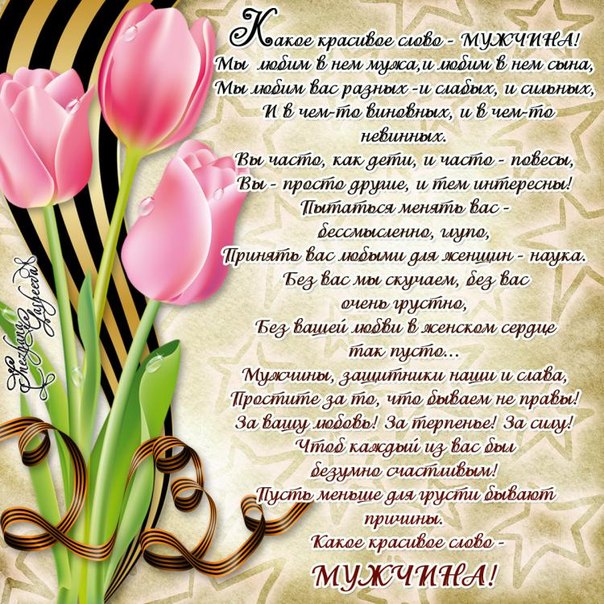                               Пусть Ваши сердца будут добрыми и щедрыми. Чаще говорите своим любимым теплые слова,  чаще приносите цветы. Как это все недорого и как это дорого для нас!                            Пусть Вам   никогда не придется защищать свой очаг с оружием в руках.                                                                     Добра и любви Вам, солнца и радости!                    С уважением,                                                                                                                                Глава Китаевского сельсовета                                             О.Н. Евглевская.                            